Цель: познакомить с природой родного края, обобщать знания детей, направленные на охрану и защиту природы.Программные задачи:Образовательные: закреплять знания детей о природе родного края, дать элементарные представления о взаимосвязи человека и природы; уточнять и закреплять представления детей о лесе, как сообществе  растений и животных; вырабатывать умение быстро находить правильный ответ.Развивающие: развивать у воспитанников речь, внимание, любознательность, умение анализировать содержание  вопросов и загадок и    давать полный содержательный ответ на них, развивать эмоционально-нравственную сферу ребёнка (желание прийти на помощь, умение радоваться  результатам решения проблемы).Воспитательные: воспитывать любовь к своему народу, родному краю, закреплять правила поведения в природе, формировать бережное и заботливое отношение к окружающей природе; закрепить умение детей вести себя в природе.Предварительная работа: Чтение сказок и рассказов о природе родного края и о животных, рассматривание альбомов о родном крае и иллюстраций природоведческого характера, рассматривание иллюстраций блока “Живая природа”, “Неживая природа”; беседы о лесе и его обитателях, об охране и бережном отношении к природе; дидактические игры “Что лишнее”, “Волшебный мешочек”; наблюдения на прогулке.Материал к НОД:  проектор, ноутбук, экран, презентация «Путешествие по родному краю», аудиозаписи природных явлений и голосов птиц, картинки с изображением животных, птиц, насекомых, комплекты знаков, тарелочки с кусочками овощей и фруктов.Ожидаемый результат: У детей будут сформированы элементарные экологические знания и культура поведения в природе. Дети поймутвзаимосвязь в природе, станут более бережно относиться к ней, животным, птицам, насекомым. У детей разовьется интерес к явлениям и объектам природы. Дети научатся экспериментировать, анализировать и делать выводы. Ход НОД:Вводная частьПсихогимнастика «Дружные ребята»    Собрались все дети в круг    Я твой друг, и ты мой друг    Крепко за руки возьмёмся    И друг другу улыбнёмся.Ребята, я улыбнусь вам, а вы улыбнитесь друг другу и мне, чтобы у нас с вами было хорошее настроение.Основная частьВоспитатель: Ой, ребята, что это у нас появилось на экране? Слайд №1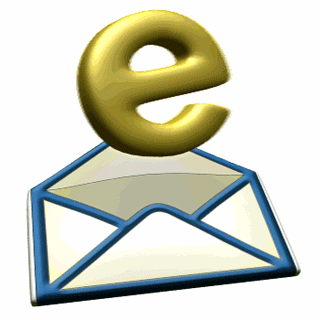 Дети: Это письмоВоспитатель: Вы правы. Нам на электронную почту пришло необычное послание. Хотите узнать, о чем оно?Дети: ДаПросмотр видеороликаВоспитатель: Правда, интересно? Нам с Вами посчастливилось родиться и жить в удивительном месте – России. А как называется наш край?Дети: Ямал.Воспитатель: Наш край очень красивый и богатый. Ребята, а вы хорошо знаете природу нашего края?Дети: ДаВоспитатель: Я предлагаю вам проверить Ваши знания и хочу пригласить в путешествие по нашему родному краю.  Итак, вы готовы? Я надеюсь, что это путешествие заинтересует вас и мы прекрасно проведем время, прогуливаясь по нашему краю. А приглашаю вас, ребята, в волшебный лес, чтобы самим услышать голоса живой природы.Как вы думаете, на чем мы можем отправиться в наше путешествие?Дети: На машине, на самолете, на поезде, на воздушном шаре.Воспитатель: Правильно! Какие вы умные! Но я Вам предлагаю отправиться в наше путешествие на паровозе. Прошу занять места на нашем паровозе. Сели все правильно, спину держим прямо, ноги подружились, глаза смотрят на меня . (Дети рассаживаются на стульчики, расставленные в ряд по два).Звучит песня «Паровоз Букашка» слайд 2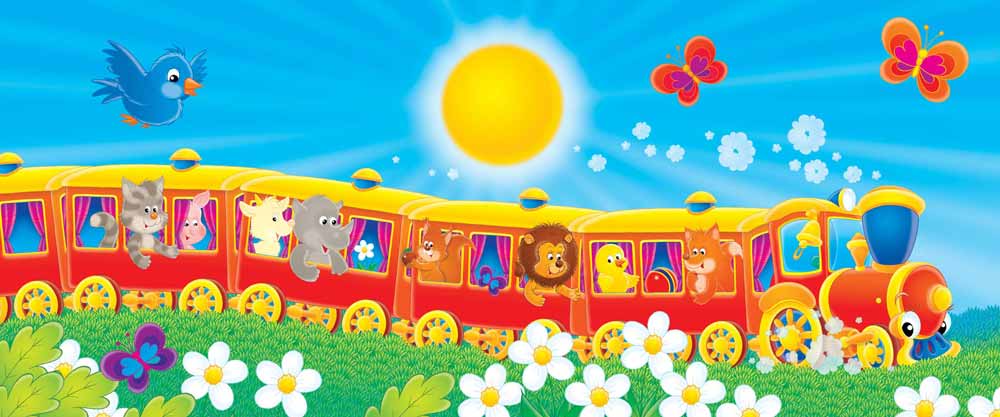 Воспитатель: Вот мы с Вами и в лесу. Немного притомились, и я предлагаю сделать небольшую разминку - прислушаться к лесным звукам. (Слышны пение птиц, шум ветра, дождя, бегущего ручейка). Слайд №3(лес)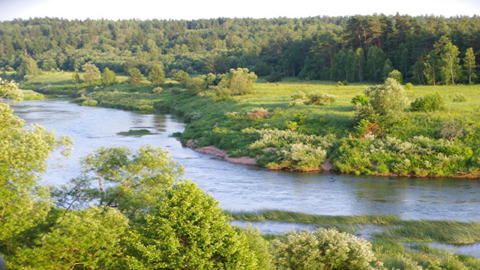 Первое задание:  «Третий лишний». Слайд 4-7  Воспитатель: Посмотрите, мы оказались в лесу, где живут животные, птицы и насекомые. Хочу проверить, знаете ли вы их? Для этого я предлагаю поиграть в игру «Третий лишний».  Перед вами по 3 картинки с изображением животных, птиц, насекомых. Вы хорошо подумайте и скажите какая картинка лишняя, и почему?1 картинка — пчела, стрекоза, гусеница 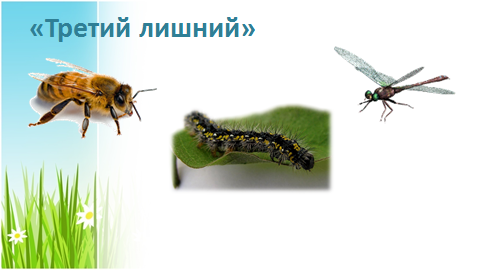 Дети: лишняя гусеница, потому что стрекоза и пчела могут летать, а гусеница только ползает.Воспитатель: Правильно2 картинка —  корова, овечка, волк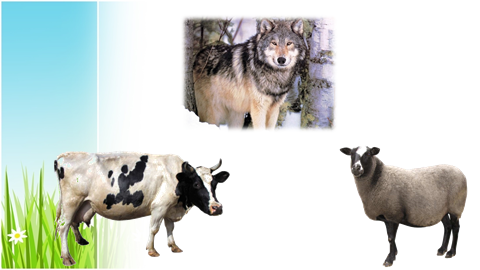 Дети: Лишняя картинка волка, потому что корова, овечка – это домашние животные, а волк – дикое животное  Воспитатель: Молодцы3 картинка— комар, муравей, воробей 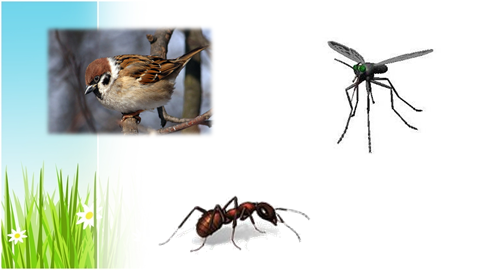 Дети: Лишняя картинка воробей, т.к. воробей – это птица, а комар и муравей - насекомыеВоспитатель: Верно ответили.4 картинка — лиса, заяц, стрекоза 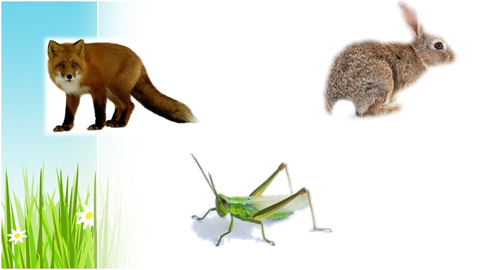 Дети: Лишняя картинка пчелы, потому что лиса и заяц – это животные, а стрекоза – это насекомое.Воспитатель: Молодцы, ребята. Вы с этим заданием отлично справились.Второе задание:  «Пение птиц». Воспитатель: А теперь ребята, следующее задание, которое называется «Пение птиц». Слушаем пение птичек и определяем , кому оно принадлежит. Звучат звуки птиц 1 — пение воробья Слайд №9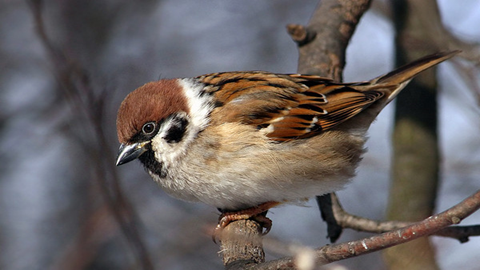 2 — пение вороны Слайд №10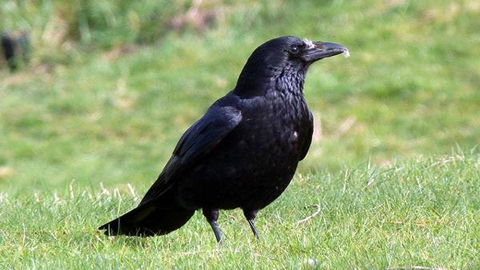 3 — пение кукушки Слайд №11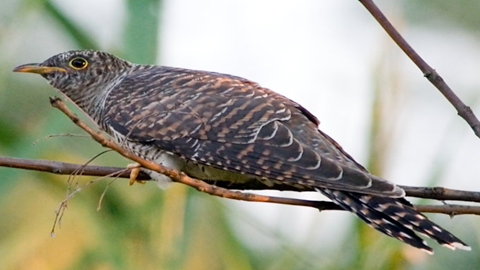 4 — пение петуха Слайд №12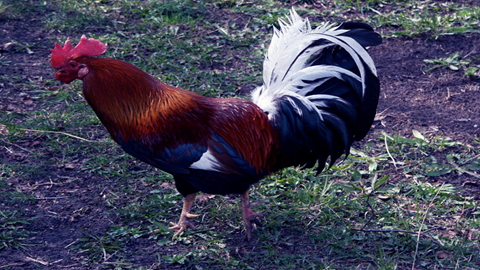 Воспитатель: Отлично, ребята. Как легко вы справились с заданием.Вы, наверное, устали - давайте мы с вами отдохнём и поиграем в игру  «Хочу быть птичкой». Третье задание:  «Экологические знаки». Слайд 13-14Воспитатель: Ребята, побывали мы с вами птичками, а сейчас у нас следующее, четвёртое задание «Экологические знаки». На столе разложены комплекты знаков , из них нужно выбрать те, которые помогают правильно вести себя с окружающей нас природой.1 — пешеходный переход,  велосипедная дорожка, не разводить костёр в лесу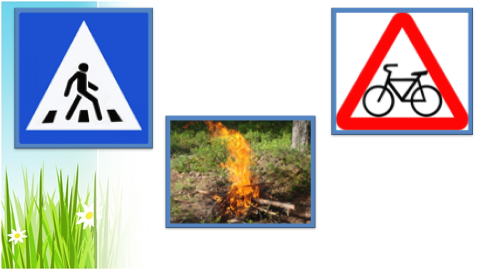 Дети: Правильный знак «не разводить костёр в лесу»2 — светофор, железнодорожный переезд, не оставлять мусор после пикника.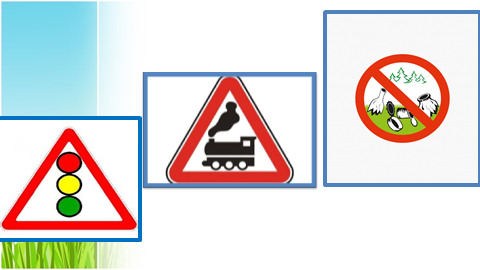 Дети: Правильный знак «не оставлять мусор после пикника»Воспитатель: Молодцы, ребята. Вы прекрасно справились с этим заданием.Следующее Пятое задание: «Загадки». Воспитатель: Не только птицы живут в нашем  лесу, а кто ещё — отгадайте.(На фланелеграфе по ходу отгадывания детей выставляются изображения волка, лисы, ежика и белки).     На овчарку он похож. то ни зуб — то острый нож! Он бежит, оскалив пасть, На овцу готов напасть. (Волк)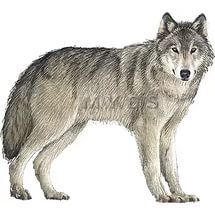     Посмотрите-ка, какая —Вся горит, как золотая.Ходит в шубке дорогой,Хвост пушистый и большой. (Лиса)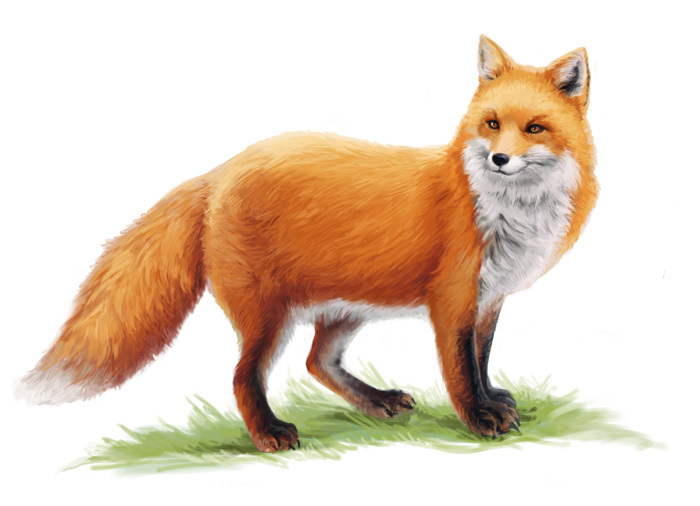  Сердитый недотрогаЖивёт в глуши лесной.Иголок очень много,А нитки не одной. (Ёж)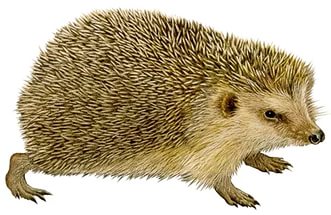     Не мышь, не птица,В лесу резвится,На деревьях живётИ орешки грызёт. (Белка)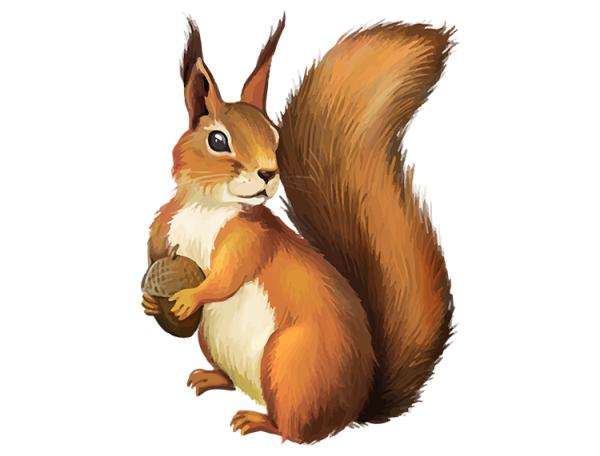 Воспитатель: Молодцы, ребята. Вы быстро справились с заданием.Шестое задание:  «Вкусняшка». Воспитатель: На тарелочках перед вами кусочки различных овощей и фруктов. Вы должны определить по вкусу, что это: овощ или фрукт, и как называется?1 — яблоко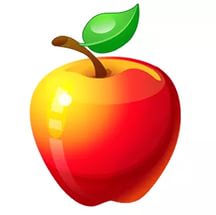 2 — груша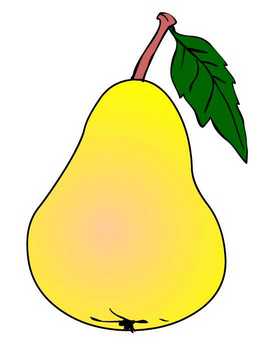 3 — огурец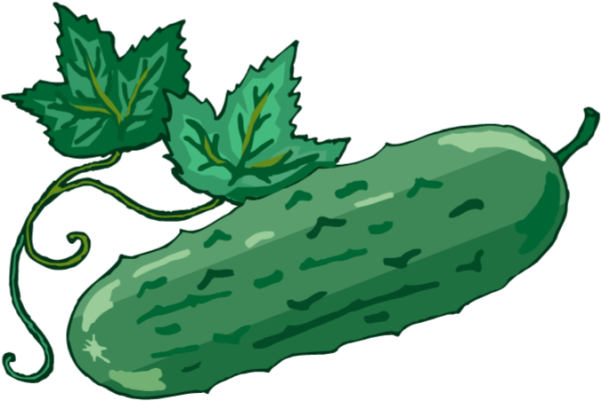 4 — капуста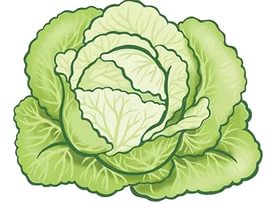 Воспитатель: Ребята, вы молодцы. Все правильно угадали.Заключительная часть.Воспитатель: Ребята, пришла пора попрощаться с лесом. Садимся в наш паровоз и поедем обратно в детский сад.Дети садятся на стулья, возвращаются в группуВоспитатель: Дети, понравилась вам наше путешествие? Где мы сегодня были?Дети: Мы путешествовали по родному краю, по лесу.Воспитатель:  Что мы сегодня узнали о лесе? Какие правила запомнили?Дети: Нам очень понравилось в лесу. Мы увидели очень много интересного: животных, насекомых, слушали пение птиц. И узнали, что все живое и неживое надо беречь и охранять.Воспитатель: Ребята, вы все молодцы, очень хорошо знаете наш родной край, нашу красивую и богатую природу. Слайд 15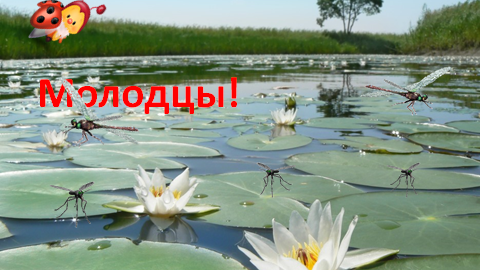 Я по улице гулялПоступательные движенияуказательным и средним пальцами обеих рук, обозначающие ходьбу.Галок и ворон считалСкрестить перед собой кисти рук,сделать плавные движения кистями, обозначающие полет птицы.Раз, два, три, четыре, пятьЗагибать поочередно пальцы рук, начиная с большого.Буду я считать опять –Загибать пальцы с мизинца.Рот открыл, смотрю я в небоОткрыть рот, поднять голову вверхВправо-влево. Я там не был.Повороты головы.Птичкой захотел я стать. И руками стал махать.Взмахи руками через стороны вверх,вниз, часто, кисти напряжены.Крылья вверх и крылья внизПлавно высоко вверх и вниз взмахнуть руками.Только слышно ветра свист.Вращательные движенияуказательными пальцами обеих рук, поднятыми вверх